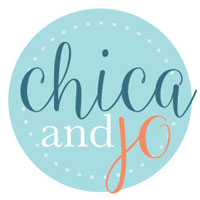 Wedding Photographer WorksheetHello!  Thank you for downloading our worksheet.  We took the notes and charts we used for our own weddings and combined them together with some new info we wish we’d gathered at the time.  The result is a very useful tool to help you communicate with your photographer to make sure your Big Day is captured on film just how you want it to be.Enjoy!-Chica and JoTo use this document:Modify the header that appears on every page to reflect your names and date.  Be sure to keep this on every page – your photographer might lose a page, so it is best if every page is labeled.
Customize the first page of the document to reflect your own schedule, names, phone numbers, and directions as needed to reflect your personal info.
Modify the items in the photo checklists to reflect the photos you want taken on your Big Day.
Use the internet to find some sample photos you like and copy and paste them on the last page.  This will give your photographer an idea of the style of photos you like.  We’ve included a few for you as an example.
Print this out and give it to your photographer.Wedding of Jane Doe and John SmithJanuary 1, 2000Photographer WorksheetPrimary Photo Consultant:  Julie Jones – Any questions about photos or names to faces should be directed to Julie, who knows everyone by name and knows the Bride and Groom’s wishes.Wedding Day Schedule:   	Photographer is at Bride’s parents’ house to photograph her getting ready 	Bride rides in limousine to church12:15 – 12:45	Photographer takes pictures of Bride  		Bride hides	Photographer takes pictures of Groom at church 		Guests begin arriving and are seated	Ceremony	Bride and Groom exit church, get in limo, circle block, and return3:10 – 4:00 	Remaining pictures inside and outside		Bridal party and family leaves for receptionFamily / Bridal Party member names:Contact info:555-555-1234	Bride’s cell phone		      555-555-5678   Jack Smith’s cell phone555-555-2345	Groom’s cell phone		      555-555-9876   Jake’s cell phone555-555-3456	Jim and Judy Doe’s house	      555-555-8765   Julie’s cell phoneLocations / Directions:Bride’s parents’ house:  123 Maple Dr. - Follow Main St. south to the light that intersects with Maple Dr.  Turn left. House is 3rd one on the right, brick.Church:  Church of Christ - From Bride’s parents’ house, turn left onto Maple Dr.  Go three miles and turn right at light onto Oak St.  Take next left onto Cherry Ct.  Go onehalf mile and church is on the left.Reception:  Big Mountain Vineyard - From the Church, turn right on Cherry Ct.  Go 2 miles and turn right at caution light onto Vineyard Way. Go 8.5 miles and vineyard is on the left.Wedding of Jane Doe and John SmithJanuary 1, 2000Photographer WorksheetPictures to take while Bride is getting ready:Wedding of Jane Doe and John SmithJanuary 1, 2000Photographer WorksheetPictures to take of Bride at church before ceremony:Wedding of Jane Doe and John SmithJanuary 1, 2000Photographer WorksheetPictures to take of Groom at church before ceremony:Wedding of Jane Doe and John SmithJanuary 1, 2000Photographer WorksheetPictures to take during ceremony:Wedding of Jane Doe and John SmithJanuary 1, 2000Photographer WorksheetPictures to take after the ceremony:Wedding of Jane Doe and John SmithJanuary 1, 2000Photographer WorksheetPictures to take at reception:Wedding of Jane Doe and John SmithJanuary 1, 2000Photographer WorksheetExample pictures we like: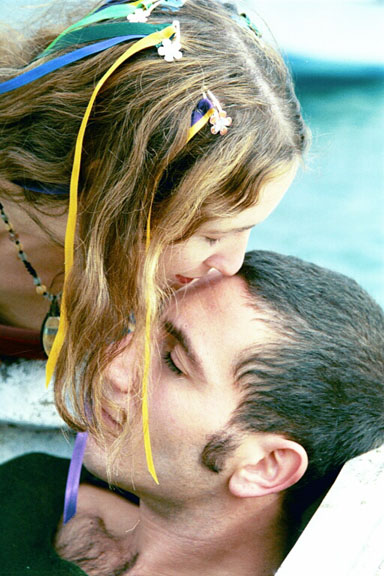 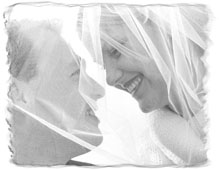 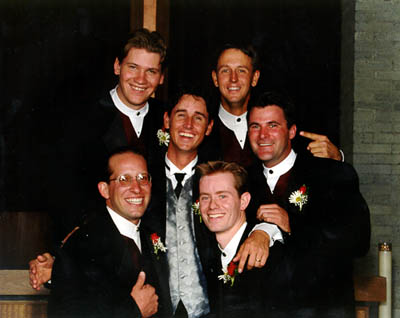 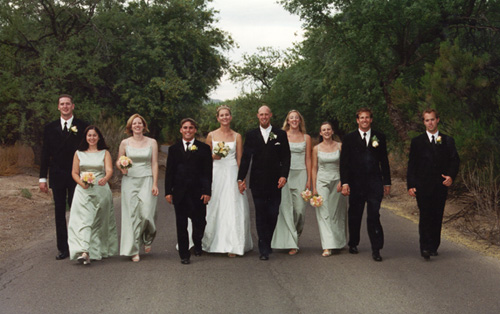 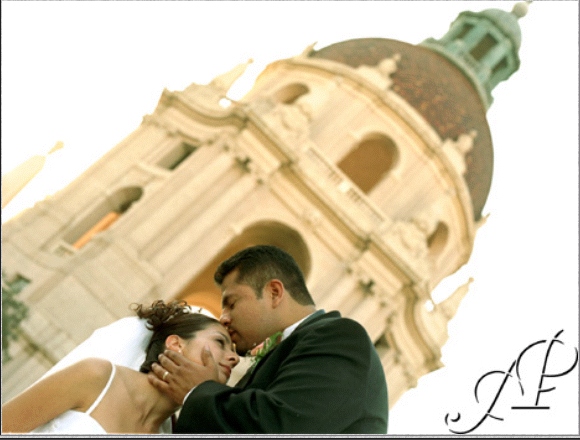 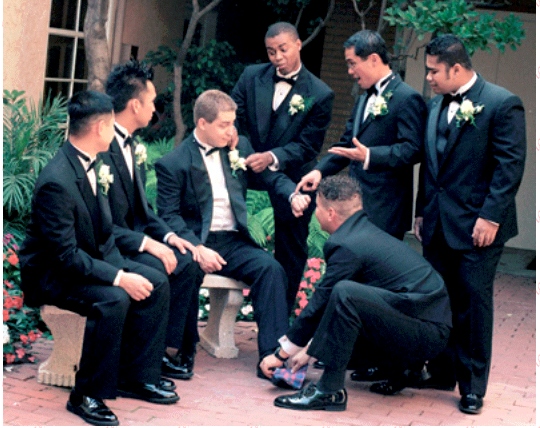 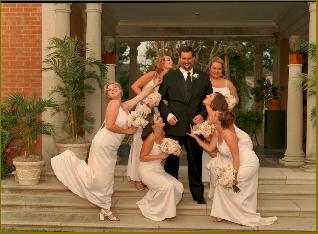 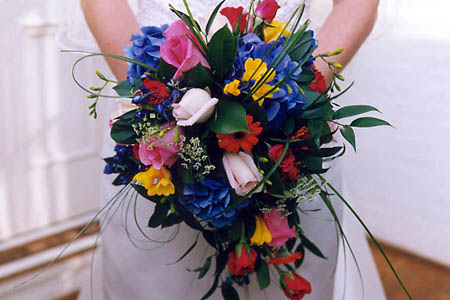 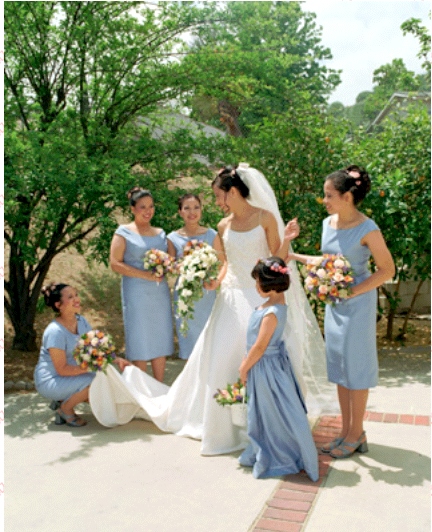 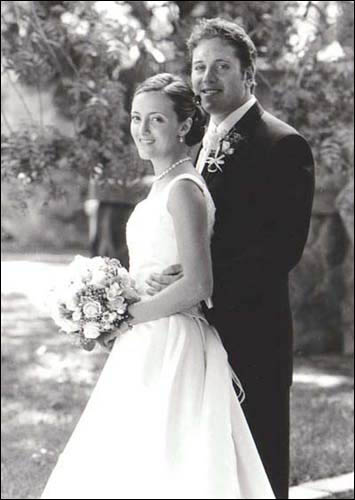 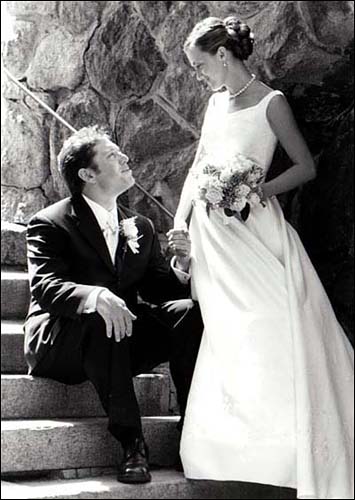 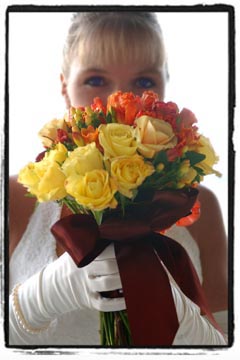 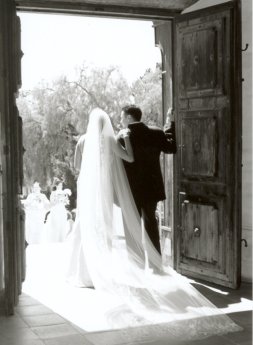 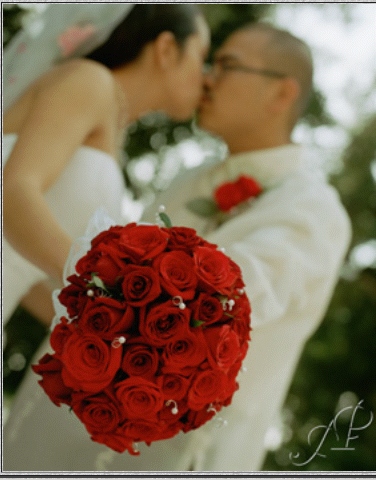 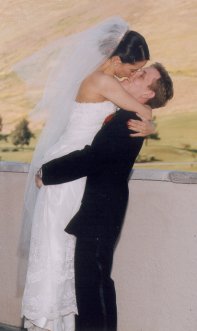 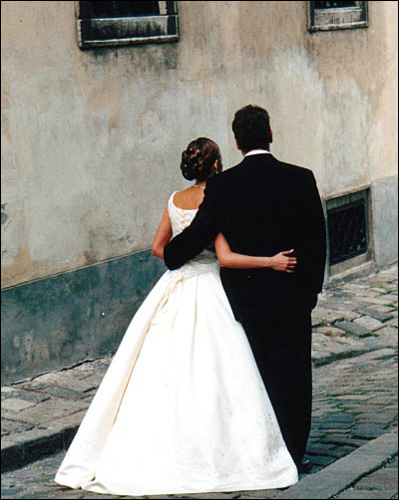 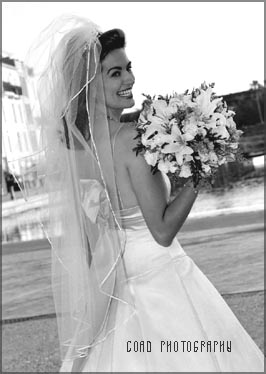 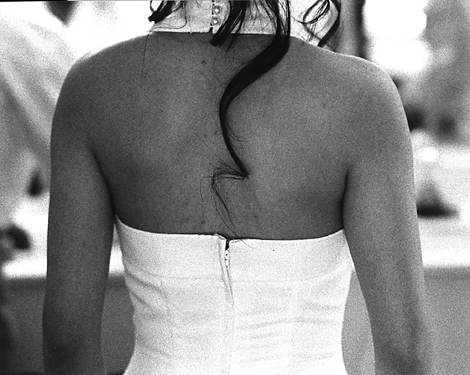 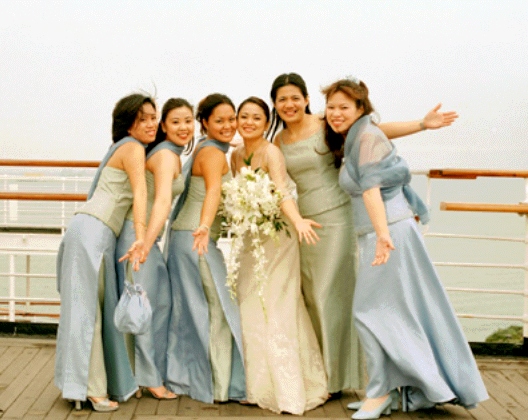 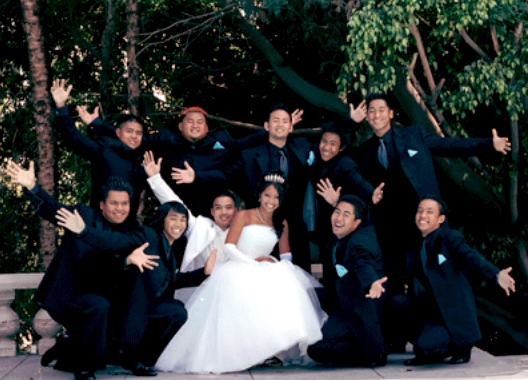 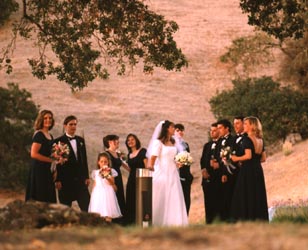 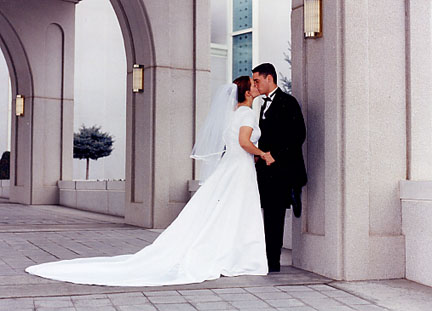 Bride’s SideGroom’s SideNameJane DoeJohn SmithParentsJim and Judy DoeJack and Jill SmithSiblingsSister JennyBrothers Johnny & Joe, Sister JennaGrandparentsGrandmother June(none)Maid of Honor / Best ManJennyJakeAdditional AttendantsJade, Jennifer, JewelJerry, Jacob, JaredFlower Girl / Ring BearerJillianJoeyGown on hanger (or draped over bed)Still-life shots of dress details, shoes, flowers, rings, make-up tableBridesmaids getting readyBridesmaids helping Bride with dressMom helping Bride with dress (buttons or zipper)Mom fixing veilFlowers / BouquetsBride applying make-upFather seeing Bride in gownBride getting into limousineBride and Bridesmaids in limousineBride with MomBride with DadBride with Mom and DadBride with SisterBride with GrandmaBride with In-LawsBride with immediate familyBride with each Bridesmaid individuallyBride with all Bridesmaids in a rowBride with all Bridesmaids in a bunchBride with Flower GirlBride alone (several poses)Groom with MomGroom with DadGroom with Mom and DadGroom with immediate familkyGroom with In-LawsGroom with each Groomsman individuallyGroom with all Groomsmen in a rowGroom with all Groomsmen in a bunchGroom with Ring BearerGroom alone (several poses)Guests being seatedChurch and altar from several anglesWide shot of all guests in pews (to show how many people were there)Groom while waiting for BrideBridal party processionBride just before entranceBride walking with escort down the aisleGroom watching Bride walk down the aisleBride’s father giving her awayLighting of Unity CandleClose-up of Bride and Groom’s hands as they exchange ringsBride and Groom exchanging vowsThe big kissPriest announcing marriageBride and Groom leaving altarBride and Groom leaving church (and send-off with bubbles or flower petals)Bride and Groom getting into getaway carCouple with her parentsCouple with her immediate familyCouple with his parentsCouple with his immediate familyCouple with both sets of parentsCouple with both immediate familiesCouple with GrandmaBride with all GroomsmenGroom with all BridesmaidsCouple with entire wedding partyCouple with Ring Bearer and Flower GirlCouple (numerous poses)Reception site before guests arriveReception site as guests arriveStill-life shots of place settings, tables, gifts, champagne classes, flowersThe wedding cakeCouple arrivingBridal party arrivingCouple’s first danceBride’s dance with her FatherGroom’s dance with his MotherBest Man’s toastMaid of Honor’s toastCouple cutting the cakeCouple feeding cake to each otherBouquet toss